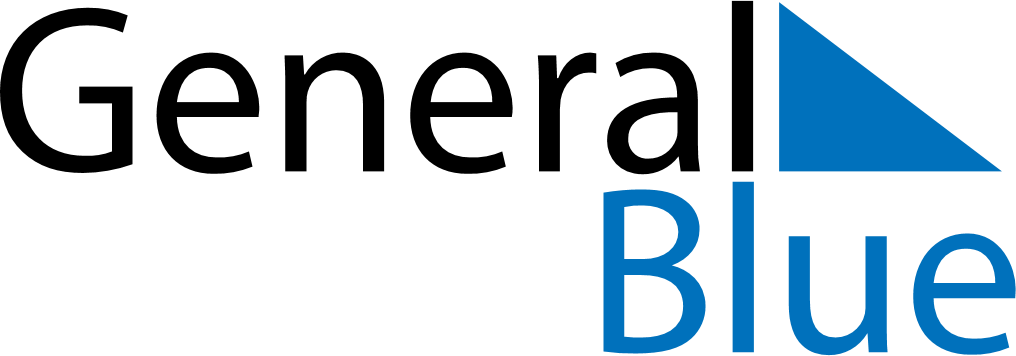 Daily PlannerSeptember 2, 2024 - September 8, 2024Daily PlannerSeptember 2, 2024 - September 8, 2024Daily PlannerSeptember 2, 2024 - September 8, 2024Daily PlannerSeptember 2, 2024 - September 8, 2024Daily PlannerSeptember 2, 2024 - September 8, 2024Daily PlannerSeptember 2, 2024 - September 8, 2024Daily Planner MondaySep 02TuesdaySep 03WednesdaySep 04ThursdaySep 05FridaySep 06 SaturdaySep 07 SundaySep 08MorningAfternoonEvening